Publicado en Berlín el 09/09/2019 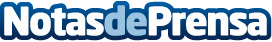 EZVIZ lanza su primera cámara con visión nocturna en IFA 2019Presenta también su primera cámara con sensor pasivo de movimiento. C3W Color Night garantiza la máxima seguridad 24/7Datos de contacto:Francisco Diaz637730114Nota de prensa publicada en: https://www.notasdeprensa.es/ezviz-lanza-su-primera-camara-con-vision Categorias: Imágen y sonido Ciberseguridad Dispositivos móviles http://www.notasdeprensa.es